Hej,Välkomna att match mot Östra Almby FK i Ekeby-Almby!När ni kommer till Ekeby-Almby så finns det en liten skylt ner till fotbollsplanen. Ni parkerar vid skolan FyrenEkalmen, antingen längs med långsidan eller på parkeringen direkt när ni kommer till skolan, och fortsätter sedan gåendes ner mot planen. Det bästa är att gå cykelvägen som går till höger om skolan, men det finns även en liten stig till vänster om skolans fotbollsplan.Vi har naturgräs vilken används mer än vanligt detta pandemiår, vi hoppas därför att ni har överseende med dess brister. Vi har inget omklädningsrum, men det är ju ingen nackdel just nu. Vi har dock tillgång till en fräsch hyrtoalett så möjligheten att gå på toaletten finns. Finns även möjlighet att fylla på vatten. Kiosken är stängd. Det kan hända att det pågår flera matcher samtidigt och vi ber er därför visa hänsyn och inte gå för nära eller snedda över planer där match pågår.Vi ser helst att föräldrar INTE stannar kvar och är publik utan hittar på annat under tiden. Skulle det vara någon som av särskilda behov måste vara kvar så är man utanför stängslet till planen. För de föräldrar som vill så finns det jättefina promenadstråk ner mot Hjälmaren, med grillplatser m.m. Har man syskon med så finns det möjlighet att leka på skolgården bara ett stenkast från planen. Våra domare är unga talanger som behöver stöttning för att utvecklas som domare. Jag hoppas därför att vi visar respekt för dem och hjälper dem i stället för att klaga på dem - gäller både ledare, spelare och publik.För övrigt så gäller Folkhälsomyndighetens rekommendationer:
- hålla avstånd till varandra
- inte dela utrustning med varandra
- undvika gemensamma omklädningsrum
- resa till och från aktiviteten individuellt
- inte ha någon publik
- stanna hemma om man känner sig sjuk eller om man är nära kontakt till någon som har covid-19Vi kör med Gröna Kort. Har ni svårt att utse någon är ni mer än välkomna att prata med någon av oss ledare så hjälper vi er med tips utifrån någon som senaste tiden varit en riktigt bra kompis och fair Play-spelare.Annars så hoppas vi på härligt fotbollsväder! Vi är så glada att äntligen få spela matcher igen!Välkomna!Östra Almby FK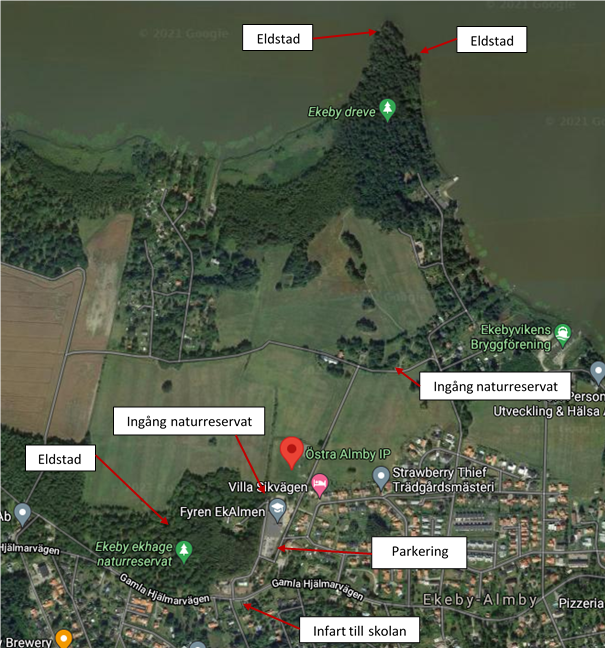 